Številka: 3505-29/2008Datum:  11.10.2016ČLANOM OBČINSKEGA SVETA       Zadeva: Potrditev urbanističnega mnenja v zvezi z 32. členom Odloka o prostorsko ureditvenih pogojih za podeželje (Ur. objave PN št. 35/89, Ur. objave občine Izola št. 12/03, 24/04, 10/12, 16/14)Uvod:          32. člen Odloka o prostorsko ureditvenih pogojih za podeželje (v nadaljevanju PUP za podeželje določa:  Izven naselij in zaselkov se lahko dograjuje, prenavlja in nadomešča le zakonito zgrajene stavbe. Pri tem je upoštevati, da gre za posege: na območjih, opredeljenih z VIII. kategorijo zemljišč v sklopu kmečkih dvorišč ali ob njih, kjer se ne posega na kvalitetno zemljišče oz. da gre za funkcionalne zaokrožitve komunalno opremljenih območij ali za sanacijo posamičnih skupin obstoječih objektovkjer ne prihaja do spremembe namembnosti osnovne rabe območja ter da gre za dejavnosti, ki se opravljajo ob kmetijski dejavnosti. Sprememba namembnosti in povečanje kapacitete obstoječih stavb izven območij poselitve je dopustna le pod pogojem, da se s posegom ne spreminja  pretežne namembnosti območja in  da poseg ne povzroča škodljivih vplivov na okolje nad dopustnimi vrednostmi za posamezno območje. Dograditev in prenavljanje stavb mora biti v skladu z določili za gradnjo novih stanovanjskih in pomožnih objektov po določilih tega odloka in določil Posebnih meril in pogojev iz točke 1.5. 2. člena odloka.Dograjevanje in prenavljanje stavb, za katere veljajo pogoji varovanje kulturne dediščine se načrtuje in izvaja s sodelovanjem organa, pristojnega za varstvo kulturne dediščine.Razlogi za obravnavo in predlog urbanističnega mnenja V praksi prihaja do težave, da zaradi pomotoma izpuščene oznake 'VIII. kategorija' v družbenem planu, za slednje ne veljajo določila PUP-a za podeželje, torej se tovrstne gradnje ne smejo dograjevati, prenavljati in nadomeščati. Gre za napake v družbenem planu, ki se bodo korigirale v postopku Občinskega prostorskega načrta. Tovrstne napake se ugotavljajo sproti, ob obdelavi posamičnih primerov. Ker sicer zakonito zgrajene stavbe niso pravilno zavedene kot VIII. kategorija, predlagamo,  da se zanje upoštevajo določila 32. člena PUP-a. Pri tem gre podariti, da občinske službe ne ugotavljajo dejstva zakonitosti zgrajenih stavb, temveč je za to pristojna upravna enota. Na podlagi navedenega Urad za urejanje prostora predlaga potrditev urbanističnega mnenja, da se 32. člen PUP-a uporablja tudi za zakonito zgrajene stavbe, ki pomotoma v družbenem planu nimajo vrisane ustrezne VIII. kategorije. Se pa predlagana razlaga ne nanaša na zakonito zgrajene stavbe, ki so bile zgrajene na podlagi drugih pravnih temeljev (npr. sanacijski prostorsko ureditveni pogoji, gradnje na kmetijskih zemljiščih na podlagi soglasja lokalne skupnosti..). Priloge:Predlog sklepa Pripravili:- Vesna Vičič, univ.dipl.prav.						Župan mag. Igor Kolenc predlog sklepaOBČINA IZOLA - COMUNE DI ISOLA 	OBČINSKI SVETNa podlagi   100. člena Statuta Občine Izola (Uradne objave občine Izola, št. 15/99, 17/12) in 136a. člena poslovnika občinskega sveta občine Izola (Uradne objave občine Izola 2/00, 3/2001, 5/2005) je Občinski svet občine Izola na svoji__. redni seji, dne __________, sprejel naslednji SKLEP 1.                       Občinski svet Občine Izola je obravnaval in potrdil urbanistično mnenje v zvezi z uporabo 32. Člena Odloka o prostorsko ureditvenih pogojih za podeželje (Ur. objave PN št. 35/89, Ur. objave občine Izola št. 12/03, 24/04, 10/12, 16/14). 2.Sklep velja takoj.Županmag Igor KOLENC Številka: Datum: 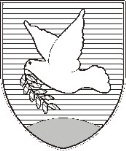 OBČINA IZOLA – COMUNE DI ISOLAOBČINSKI SVET – CONSIGLIO COMUNALEŽupan – Il sindaco Sončno nabrežje 8 – Riva del Sole 86310 Izola – IsolaTel: 05 66 00 100, Fax: 05 66 00 110E-mail: posta.oizola@izola.siWeb: http://www.izola.si/